Publicado en Madrid el 08/09/2021 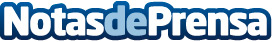 Candela Restaurante reabre tras el verano con más fuerza que nuncaCandela Restaurante rinde homenaje a las casas de comidas de siempre a través de un género de primera categoría y de recetas clásicas. El local cuenta con una zona de barra donde disfrutar del tardeo más animado, un comedor principal y distintos reservados para reuniones más íntimasDatos de contacto:Candela Restaurantehttps://candela.madrid/reservas/ 914579073Nota de prensa publicada en: https://www.notasdeprensa.es/candela-restaurante-reabre-tras-el-verano-con Categorias: Gastronomía Madrid Entretenimiento Restauración http://www.notasdeprensa.es